Внеочередное заседание                                                                      27 созыва   КАРАР                                                                                                   РЕШЕНИЕ«Об отмене решения  сельского поселения Кушманаковский сельсовет муниципального района Бураевский район Республики Башкортостан № 56 от 10 июля 2012 года «О порядке составления и ведения кассового плана исполнения бюджета сельского поселения Кушманаковский сельсовет муниципального района Бураевский район Республики Башкортостан» 	В целях приведения в соответствие с действующим законодательством муниципального правового акта, руководствуясь Федеральным законом от 06.10.2003 № 131-ФЗ «Об общих принципах организации местного самоуправления в Российской Федерации», отдельные законодательные акты Российской Федерации в части совершенствования регулирования подготовки, согласования и утверждения документации по планировке территории и обеспечения комплексного и устойчивого развития территорий и признании утратившими силу отдельных положений законодательных актов Российской Федерации», на основании Устава сельского поселения Кушманаковский сельсовет, Совет сельского поселения Кушманаковский сельсовет решил:Признать утратившим силу решение Совета Сельского поселения Кушманаковский сельсовет № 56 от 10 июля 2012 года «О порядке составления и ведения кассового плана исполнения бюджета сельского поселения Кушманаковский сельсовет муниципального района Бураевский район Республики Башкортостан».2. Опубликовать настоящее решение на официальном сайте администрации сельского поселения Кушманаковский сельсовет муниципального района Бураевский район Республики Башкортостан.3. Настоящее решение вступает в силу со дня официального опубликования.Председатель Совета сельского поселения Кушманаковский сельсоветмуниципального района Бураевский район Республики Башкортостан    	                                                 И.Р.Камаловд. Кушманаково10 марта 2020 года№ 52БАШКОРТОСТАН РЕСПУБЛИКАҺЫ               БОРАЙ РАЙОНЫ МУНИЦИПАЛЬ РАЙОНЫНЫҢ КУШМАНАК АУЫЛ СОВЕТЫ АУЫЛ БИЛӘМӘҺЕ СОВЕТЫ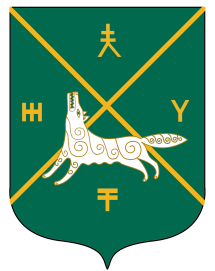 СОВЕТ СЕЛЬСКОГО  ПОСЕЛЕНИЯКУШМАНАКОВСКИЙ  СЕЛЬСОВЕТ   МУНИЦИПАЛЬНОГО РАЙОНА БУРАЕВСКИЙ  РАЙОН        РЕСПУБЛИКИ  БАШКОРТОСТАН